LOB biedra  anketa 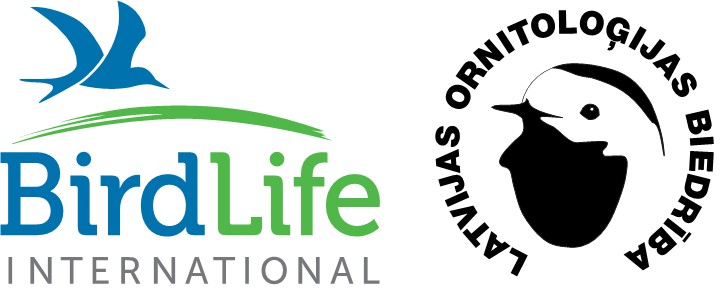 Jā, es vēlos iestāties Latvijas Ornitoloģijas biedrībā 
un saņemt informāciju par biedrību sūtījumu veidā! 
Par sevi sniedzu šādas ziņas:* Šī informācija jānorāda saskaņā ar Biedrību un nodibinājumu likuma 28. panta 2. daļu.** Saskaņā ar LOB  personām līdz 16 gadu vecumam, lai iestātos biedrībā, nepieciešama vecāku vai aizbildņa atļauja. Šo aili lūdzam aizpildīt jauniešu vecākiem/aizbildņiem._________________________________		_________________________	Paraksts	Datums---------------------------------------------------------------------------------------------------------------------------------------------------------LOB biedra  anketa (nākamajam ģimenes biedram)Aizpildāma par katru ģimenes biedru. Sadaļu nokopējiet atbilstīgi skaitam.Jā, es vēlos iestāties Latvijas Ornitoloģijas biedrībā un saņemt informāciju 
par biedrību sūtījumu veidā! Par sevi sniedzu šādas ziņas:* Šī informācija jānorāda saskaņā ar Biedrību un nodibinājumu likuma 28. panta 2. daļu.** Saskaņā ar LOB  personām līdz 16 gadu vecumam, lai iestātos biedrībā, nepieciešama vecāku vai aizbildņa atļauja. 
Šo aili lūdzam aizpildīt jauniešu vecākiem/aizbildņiem._________________________________		_________________________	Paraksts	Datums-------------------------------------------------------------------------------------------------------------------------------Aizpildītu anketu nosūtiet uz e-pastu putni@lob.lv 
vai pa pastu Latvijas Ornitoloģijas biedrībai, Skolas ielā 3, Rīgā, LV-1010. 
Biedru nauda maksājama uz LOB kontu LV34HABA000140J035491, ar norādi “Biedru nauda par … gadu”.Vārds*E-pastsUzvārds*Vēlos saņemt regulāru informāciju e-pastā:Vēlos saņemt regulāru informāciju e-pastā:Vēlos saņemt regulāru informāciju e-pastā:Dzimšanas datums**Vēlos saņemt regulāru informāciju e-pastā:Vēlos saņemt regulāru informāciju e-pastā:Vēlos saņemt regulāru informāciju e-pastā:Personas kods*Vēlos saņemt regulāru informāciju e-pastā:Vēlos saņemt regulāru informāciju e-pastā:Vēlos saņemt regulāru informāciju e-pastā:Darba (mācību) vietaTālrunisNodarbošanāsPasta adrese*LV-Es neiebilstu, ka mans dēls/meita iestājas LOB(personām līdz 16 gadu vecumam)paraksts /atšifrējums/Atzīmējiet savu biedra kategoriju:Atzīmējiet savu biedra kategoriju:Biedru nauda (gadā)****pieaugušais15,00 EURpensionārs  5,00 EURjaunietis līdz 21 gada vecumam  5,00 EURbiedrs ar ārzemju adresi30,00 EURģimenes galva (ja ģimenē ir vairāki biedri)***15,00 EUR*** Ģimenes biedri: šai biedru grupai ir kopēja pasta adrese, uz kuru pienāk visi sūtījumi vienā eksemplārā, bet katram ir pilntiesīga LOB biedra statuss. Šie biedri maksā vienu pilnu biedru naudu (15,00 EUR) un 1,00 EUR par katru nākamo biedru. Lūdzu aizpildiet anketu arī par katru nākamo ģimenes biedru.**** Biedru naudas apmaksas periods ir kalendārais gads. Samaksājot biedru naudu par turpmākajiem 25 gadiem, kļūsiet par mūža biedru (un biedru nauda vairs nebūs jāmaksā arī pēc šī laika).*** Ģimenes biedri: šai biedru grupai ir kopēja pasta adrese, uz kuru pienāk visi sūtījumi vienā eksemplārā, bet katram ir pilntiesīga LOB biedra statuss. Šie biedri maksā vienu pilnu biedru naudu (15,00 EUR) un 1,00 EUR par katru nākamo biedru. Lūdzu aizpildiet anketu arī par katru nākamo ģimenes biedru.**** Biedru naudas apmaksas periods ir kalendārais gads. Samaksājot biedru naudu par turpmākajiem 25 gadiem, kļūsiet par mūža biedru (un biedru nauda vairs nebūs jāmaksā arī pēc šī laika).***katrs nākamais ģimenes loceklis  1,00 EURVārds*E-pastsUzvārds*Vēlos saņemt regulāru informāciju e-pastā:Vēlos saņemt regulāru informāciju e-pastā:Vēlos saņemt regulāru informāciju e-pastā:Dzimšanas datums**Vēlos saņemt regulāru informāciju e-pastā:Vēlos saņemt regulāru informāciju e-pastā:Vēlos saņemt regulāru informāciju e-pastā:Personas kods*Vēlos saņemt regulāru informāciju e-pastā:Vēlos saņemt regulāru informāciju e-pastā:Vēlos saņemt regulāru informāciju e-pastā:Darba (mācību) vietaTālrunisNodarbošanāsEs neiebilstu, ka mans dēls/meita iestājas LOB(personām līdz 16 gadu vecumam)paraksts /atšifrējums/